Asker kommune; Grodalen m/ Rødsåsen
Rute 32vNM 80,26Elvekløft, skog og landbruk. Mye gjengroing. Flest arter registrert langs hovedveiene.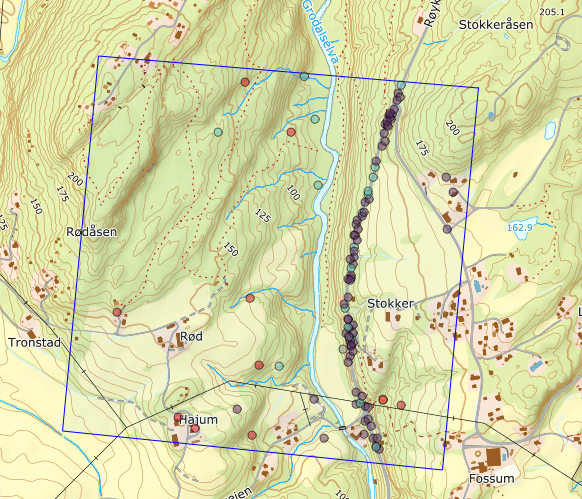 Registrerte arter i ruta, lastet ned fra artskart 06.06.2023
20 karplanter og 1 moseVitenskapelig navnNorsk navnKategoriAnt obs.Actaea spicatatrollbær     LC1Alchemilla glabraglattmarikåpe     LC1Artemisia vulgarisburot     LC9Barbarea vulgarisvinterkarse     SE18Bunias orientalisrussekål     SE1Carex elongatalangstarr     LC1Fraxinus excelsiorask     EN8Frullania bolanderipelsblæremose     VU2Hepatica nobilisblåveis     LC1Heracleum mantegazzianumkjempebjørnekjeks     SE1Jacobaea vulgarislandøyde     LC1Lupinus polyphyllushagelupin     SE2Lysimachia punctatafagerfredløs     SE1Melilotus albushvitsteinkløver     SE24Pastinaca sativapastinakk     NA2Polygonatum verticillatumkranskonvall     LC1Sambucus racemosabuskhyll     SE1Solidago canadensiskanadagullris     SE22Trollius europaeusballblom     LC1Tussilago farfarahestehov     LC3Ulmus glabraalm     EN1Totalt 21 taksoner